Konferencijos organizatoriai:Šiaulių miesto savivaldybės administracijos Švietimo skyriusŠiaulių miesto savivaldybės Švietimo centrasŠiaulių lopšelis-darželis „Žirniukas“ - Šiaulių regiono tarptautinės programos „Zipio draugai“ metodinis centras Konferencijos organizacinis komitetas:Pirmininkas – Irena Urbutytė Šiaulių lopšelio-darželio „Žirniukas“ direktorėNariai :Doc. dr. Dalia Augienė – programos „Zipio draugai“  konsultantė;Rasa Biknienė – Šiaulių miesto savivaldybės administracijos Švietimo skyrius vyriausioji specialistė; Vitalija Babičienė – Šiaulių lopšelis-darželis „Klevelis“ priešmokyklinio ugdymo pedagogė, programos „Zipio draugai“ konsultanto padėjėja;Daiva Budraitienė – Šiaulių lopšelis-darželis ,,Žirniukas“ direktoriaus pavaduotoja ugdymui;Ilona Kazlauskienė – Šiaulių logopedinis lopšelis-darželis direktorė;Loreta Kondratavičienė – Šiaulių lopšelis-darželis „Žirniukas“ auklėtoja, programos „Zipio draugai“  dalyvė;Juzė Zdanavičiūtė – Šiaulių lopšelis-darželis „Žirniukas“ auklėtoja, programos „Zipio draugai“ dalyvė.Konsultantė:Laima Katilienė – Šiaulių miesto savivaldybės Švietimo centro specialistė.Konferencijos probleminės sritys:  Pedagogų bendradarbiavimas su tėvais įgyvendinant programos „Zipio draugai“ tikslus. Socialinių gebėjimų, įgytų dalyvaujant programoje „Zipio draugai“, naudojimas kasdieninėje vaikų veikloje. Pedagogo kūrybinė veikla vykdant programą „Zipio draugai“.Sėkmės ir nesėkmes vykdant programą „Zipio draugai“.Programos „Zipio draugai“ įtaka vaiko emocinei savijautai gerinti. Mano patirtis ugdant vaikų socialinę kompetenciją „Zipio draugai“ programoje.Konferencijos metu vyks vabaliukų  Zipiu parodėlėKonferencijos darbo formos:Pranešimai, stendiniai ir videopranešimai, diskusijos.Šiaulių miesto savivaldybės administracijos Švietimo skyriusPakalnės g. 6a, LT – 76295, Šiauliai, tel.: (8 41) 52 41 95El. paštas: svietimas@siauliai.ltŠiaulių miesto savivaldybės Švietimo centrasPakalnės g. 6a, LT – 76293, Šiauliai, tel.: (8 41) 52 59 83El.paštas: sv.centras@siauliai.ltTarptautinės programos „Zipio draugai“  metodinis centras Šiaulių regioneŠiaulių lopšelis-darželis „Žirniukas“M. Valančiaus 31a, LT – 76302, Šiauliai, tel.:(8 41) 52 39 17El. paštas: zirniukas@splius.ltŠIAULIŲ REGIONO IKIMOKYKLINIO UGDYMO ĮSTAIGŲ PEDAGOGŲ, VYKDANČIŲ TARPTAUTINĘ PROGRAMĄ „ZIPIO DRAUGAI“ ,METODINĖ-PRAKTINĖ KONFERENCIJA„Tarptautinės programos ,,Zipio draugai“  galimybės, ugdant vaiko socialinę kompetenciją.Programos „Zipio draugai“ dešimtmetis Šiaulių regione“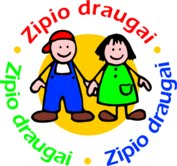 KVIETIMAS –PROGRAMAŠiauliai2012 m. gruodžio 4 d.Darbotvarkė9.00 – 9.45 konferencijos dalyvių registracija10.00 – 11.15 plenarinis posėdis11.15 – 12.15 patirties sklaida12.15 – 13.00 pietų pertrauka13.00 – 14.30 patirties sklaida14.30 – 15.00 konferencijos apibendrinimasPLENARINIS POSĖDIS10.00 – 10.15 Konferencijos dalyvių pasveikinimasRasa Biknienė, Šiaulių miesto savivaldybės administracijosŠvietimo skyriaus vyriausioji specialistėIrena Urbutytė, Šiaulių lopšelio-darželio „Žirniukas“ direktorėLopšelio-darželio „Žirniukas“ ugdytinių pasveikinimas. Meninio ugdymo mokytoja Regina Varpučianskienė 10.30 – 11.15 pranešimaiIKIMOKYKLINIO UGDYMO AKTUALIJOSProf.dr. Ona MonkevičienėSOCIALINIŲ KOMPETENCIJŲ UGDYMAS SĖKMINGAI KIEKVIENO VAIKO ATEIČIAIDr. Ramutė Skripkienė„ZIPIO DRAUGAI“ – PROGRAMA UGDANTI VAIKŲ EMOCINĮ INTELEKTĄDoc. dr. Dalia Augienė, tarptautinės programos „Zipio draugai“ konsultantė11.15 – 12.15 patirties sklaidaSocialinių gebėjimų, įgytų dalyvaujant programoje „Zipio draugai“, naudojimas kasdieninėje vaikų veikloje.IR MAŽOJ ŠIRDELĖJ DAUG GERUMO TELPAInta Juknienė ,Šiaulių lopšelis-darželis „Žiburėlis“PROGRAMOS „ZIPIO DRAUGAI“ TĘSTINUMAS KASDIENINĖJE VAIKŲ VEIKLOJEGražina Janušienė, Violeta Račkauskienė, Šiaulių logopedinis lopšelis-darželisPEDAGOGŲ PATIRTIS ĮGYVENDINANT PROGRAMĄ„ZIPIO DRAUGAI“.Indrė Peledžiuvienė, Jolanta Rakauskienė, Šiaulių lopšelis-darželis „Žiogelis“ SOCIALINIŲ GEBĖJIMŲ, ĮGYTŲ DALYVAUJANT PROGRAMOJE „ZIPIO DRAUGAI“, NAUDOJIMAS KASDIENINĖJE VEIKLOJEJūratė Vasiliauskienė, Rima Skiauterienė, Šiaulių lopšelis-    darželis „Varpelis“POZITYVAUS ELGESIO FORMAVIMAS TAIKANT PROGRAMĄ „ZIPIO DRAUGAI“ Ona Vargalienė, Šiaulių lopšelis-darželis „Kregždutė“12.15 – 13.00 pietų pertraukaPROGRAMOS „ZIPIO DRAUGAI“AKTYVIŲJŲ UGDYMO BŪDŲ TAIKYMAS KASDIENINĖJE VEIKLOJERegina Alšauskienė, Šiaulių lopšelis-darželis „Žibutė“SOCIALINIŲ GEBĖJIMŲ, ĮGYTŲ DALYVAUJANT PROGRAMOJE „ZIPIO DRAUGAI“ NAUDOJIMAS KASDIENINĖJE VEIKLOJEDaiva Navickienė, Šiaulių raj. Kuršėnų lopšelis-darželis „Nykštukas“KARTAIS SUTARTI – SUNKU, TAD IŠEITIES IEŠKOM KARTUAldona Švambarienė, Šiaulių lopšelis-darželis „Dainelė“ŽAISTI MUS MOKO IR VABALIUKAS „ZIPIS“Loreta Kondratavičienė ir Juzė Zdanavičiūtė, Šiaulių lopšeli-darželis „Žirniukas“Programos „Zipio draugai“ įtaka vaiko emocinei savijautai gerinti. „ZIPIO DRAUGAI“ MUMS PADEDALina Abraitienė, Šiaulių logopedinis lopšelis-darželisPedagogo kūrybinė veikla vykdant programą „Zipio draugai“ KAD VAIKŲ AKYS SPINDĖTŲRūta Čeledinienė, Šiaulių lopšelis-darželis „Dainelė“Pedagogų bendradarbiavimas su tėvais įgyvendinant programos „Zipio draugai“ tikslus. „ZIPIO KELIONĖ PAS DRAUGUS“Audronė Šilkienė Joniškio vaikų lopšelis-darželis Vyturėlis“ TĖVŲ POŽIŪRIS Į PROGRAMĄ „ZIPIO DRAUGAI“Indra Žukauskienė , Eleonora Bernotaitė, Joniškio vaikų lopšelis-darželis „Saulutė“Mano patirtis ugdant vaikų socialinę kompetenciją „Zipio draugai“ programoje.PROGRAMOS „ZIPIO DRAUGAI“ TAISYKLIŲ TAIKYMAS VAIKO EMOCINIEI SAVIJAUTAI GERINTIVitalija Babičienė ,Šiaulių lopšelis-darželis „Klevelis“Sėkmės ir kilusių problemų įveikimas vykdant „Zipio draugai “ programąMANO PATIRTIS, PASTEBĖJIMAI, PROBLEMOS,   VYKDANT PROGRAMĄ „ZIPIO DRAUGAI“ PETRO AVIŽONIO REGOS CENTRE        Henrika Augienė , Šiaulių Petro Avižonio regos centras14.30 – 15.00 konferencijos aptarimas